Homework Assignment #11: Write in the correct states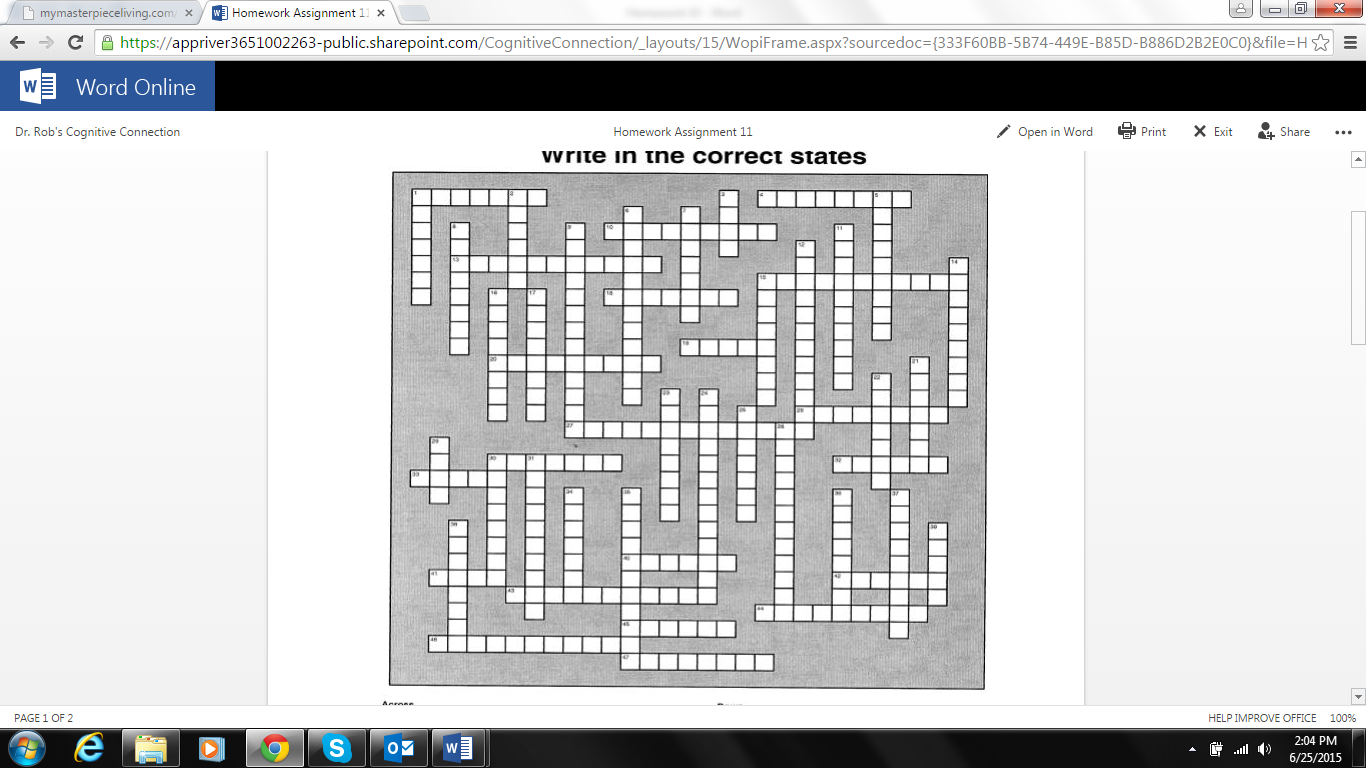 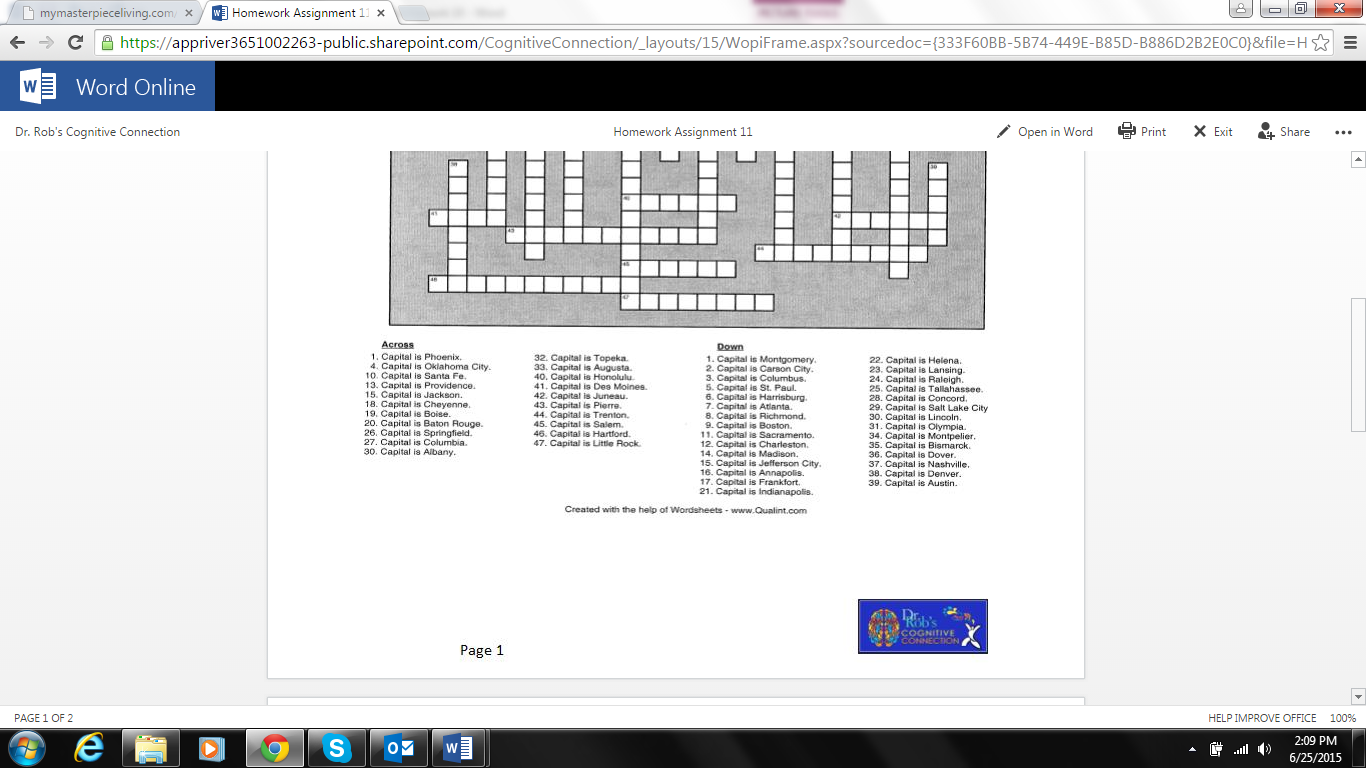 Homework Assignment #11: SOLUTIONS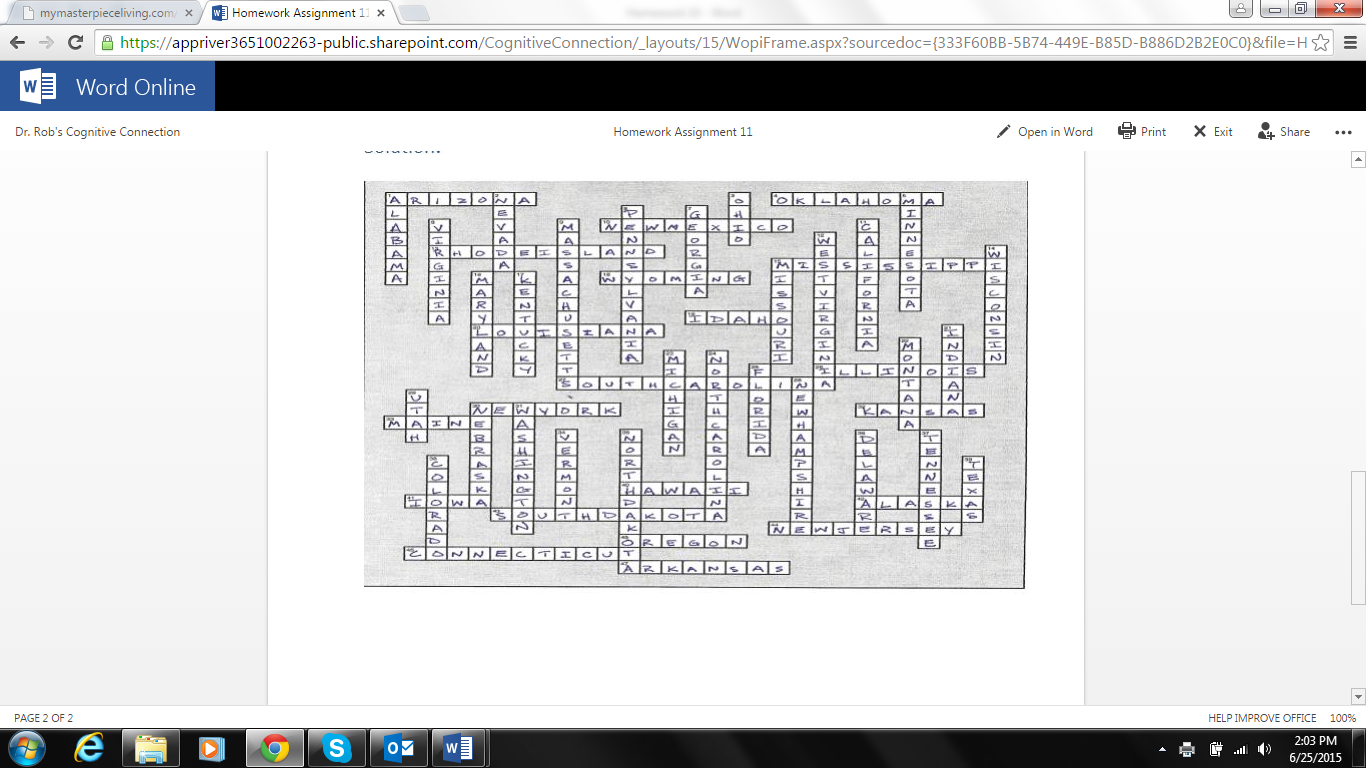 